Liste des personnes autorisées à engager les dépenses et spécimens de signatures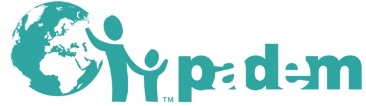 Titre du projet : Nom de la personne habilitée à engager les dépensesSpécimens de signaturesRemarque